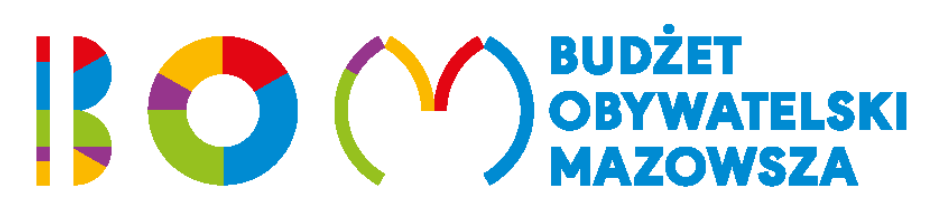 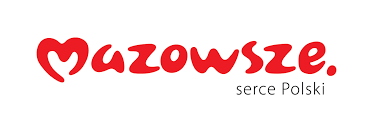 Załącznik 2b OPIS PRZEDMIOTU ZAMÓWIENIA CZĘŚĆ 2 Zakres przedmiotowy, ilościowy i wymagane parametry przedmiotu zamówienia obejmującego dostawę modeli, fantomów i akcesorii do fantomówWw. asortyment musi posiadać gwarancję jakości i certyfikat CE. LPNazwaIlośćOpis techniczny1.Model piersi do nauki karmienia1szt.• możliwość nałożenia modelu piersi na ćwiczącego • piersi oraz maska  wykonane z kauczuku silikonowego, który dokładnie odwzorowuje teksturę skóry • w zestawie maska, która umożliwia ćwiczenie przystawienia noworodka do piersi • symulacja obrzęku piersi W zestawie: • szelki • pompka • puder dla dzieci • model piersi • maska na fantom • torba transportowa Wymiary: 15 x 13 x 12 cm Waga: ok. 1,6 kg2.pielęgnacyjny fantom noworodka- dziewczynka 1 szt.Fantom noworodka o realistycznych wymiarach i wadze (3 kg) przeznaczony do nauki czynności pielęgnacyjnych z dodatkową funkcją nauki przystawiania do piersi dzięki realistycznemu odwzorowaniu kształtu ust podczas karmienia. • bezszwowa struktura z kauczuku silikonowego • usta fantomu odwzorowujące kształt ust podczas karmienia • wodoodporna skóra • odwzorowane fałdy ciała • odwzorowane ciemiączko przednie i tylne oraz szew strzałkowy i wieńcowy • realistyczne małżowiny uszne oraz ruchoma szyja • przestrzeń między jamą nosową a gardłem wynosi 5 cm, między jamą ustną a żołądkiem 15 cm, natomiast długość odbytu to 3 cm • możliwość nauki przystawiania do piersi • obojczyki i mostek, umożliwiający sprawdzenie czy nie doszło do jego złamania • możliwość odłączenia kikuta pępowinowego • funkcja oddawania moczu • możliwość ćwiczenia czynności takich jak np.: kąpiel (podtrzymywanie główki i kończyn, zabezpieczenie uszu), przystawiania do piersi, zmiany pieluchy, pomiar ciała, wykonywanie prostych ćwiczeń fizycznych, umieszczanie termometru doodbytniczego, przeprowadzenie lewatywy, pielęgnacja kikuta pępowinowego oraz pępka po odpadnięciu kikuta, umieszczanie rurki odsysającej W zestawie: • kikut pępowiny • instrukcja w j. polskim • torba do przechowywania Waga: ok. 3 kg Wysokość: ok. 48 cm Obwód głowy: ok. 34 cm3.pielęgnacyjny fantom noworodka- chłopiec1 szt.Fantom noworodka- chłopca, o realistycznych wymiarach i wadze (3 kg) przeznaczony jest do nauki czynności pielęgnacyjnych. • bezszwowa struktura z kauczuku silikonowego • wodoodporna skóra • odwzorowane fałdy ciała • odwzorowane ciemiączko przednie i tylne oraz szew strzałkowy i wieńcowy • realistyczne małżowiny uszne oraz ruchomą szyję • w mosznie znajdują się wyczuwalne jądra • przestrzeń między jamą nosową a gardłem wynosi 5 cm, między jamą ustną a żołądkiem 15 cm, natomiast długość odbytu to 3 cm • obojczyki i mostek, umożliwiający sprawdzenie czy nie doszło do ich złamania • możliwość odłączenia kikuta pępowinowego • możliwość ćwiczenia czynności takich jak np.: kąpiel (podtrzymywanie główki i kończyn, zabezpieczenie uszu), zmiany pieluchy, pomiar ciała, wykonywanie prostych ćwiczeń fizycznych, umieszczanie termometru doodbytniczego, przeprowadzenie lewatywy, pielęgnacja kikuta pępowinowego oraz pępka po odpadnięciu kikuta, umieszczanie rurki odsysającej W zestawie: • kikut pępowiny • instrukcja w j. polskim • torba do przechowywania Waga: 3 kg Wysokość: ok. 48 cm Obwód głowy: ok. 34 cm4.Fantom niemowlęcia do nauki czynności pielęgnacyjnych- chłopiec  2,4 kg, 8 szt.Pełnopostaciowy fantom noworodka- chłopca • realistyczny noworodek z odwzorowanymi fałdami skórnymi • ruchome stawy • odwzorowany kikut pępowinowy • kształt ust umożliwia naukę przystawiania do piersi • realistyczny wymiar: 50 cm Wymiar: 50 cm Waga: 2,4 kg 5Fantom niemowlęcia do nauki czynności pielęgnacyjnych- dziewczynka 2,4 kg,8 szt.Pełnopostaciowy fantom noworodka- dziewczynki • realistyczny noworodek z odwzorowanymi fałdami skórnymi • ruchome stawy • odwzorowany kikut pępowinowy • kształt ust umożliwia naukę przystawiania do piersi • realistyczny wymiar: 50 cm Wymiar: 50 cm Waga: 2,4 kg 6.Fantom do RKO/BLS niemowlęcia,1 szt.Fantom przeznaczony do nauki RKO/BLS przedstawiający realistycznie odwzorowane niemowlę. • fantom wypełniony  specjalną pianką, co wyklucza ryzyko połamania wewnętrznych części • wymienialne części twarzowe i drogi oddechowe W zestawie: • części twarzowe (3 szt.) • wymienne drogi oddechowe (3 szt.) • instrukcja obsługi • torba transportowa Waga wraz z opakowaniem: 1.81 kg7.Zestaw do nauki BLS/RKO: 5 fantomów Basic Buddy oraz 5 fantomów Baby Buddy,- 2 kpl.-W 1 kpl po 10 sztuk fantomówFantomy posiadające jednoczęściowy, jednorazowy system wymiennych płuc/ust Funkcje/cechy Basic Buddy  Baby Buddy: • możliwość ćwiczenia zarówno przez dorosłych jak i dzieci • wykonany z pianki • łatwy w utrzymaniu w czystości • lekki i przenośny • jednoczęściowy system ochrony płuc/jamy ustnej • realistyczne unoszenie klatki piersiowej • unikalny system dróg oddechowych otwiera się i zamyka za pomocą odpowiedniej techniki • drogi oddechowe umożliwiają oddychanie zwrotne • możliwość poprawnie anatomicznego wyznaczenia ułożenia rąk dzięki anatomicznie prawidłowym punktom orientacyjnym W zestawie: • 5 fantomy Baby Buddy • 5 fantomy Basic Buddy • 50 wymiennych dróg oddechowych do Baby Buddy • 50 wymiennych dróg oddechowych do Basic Buddy • 6 urządzeń do instalacji wymiennych dróg oddechowych • torba transportowa 8.Fantom BLS/RKO pięcioletniego dziecka1 szt.Pełnopostaciowy fantom pięcioletniego dziecka przeznaczony do nauki wykonywania RKO/ BLS. Głowa ruchoma, odwzorowane zęby i język. Klatka piersiowa zawiera odwzorowane żebra, płuca i serce, co umożliwia prawidłowe wyznaczenie punktów anatomicznych podczas RKO/BLS. Oczy mogą być otwarte/zamknięte a jedna z źrenic jest rozszerzona. Cechy/funkcje: • ruchome w stawach łokcie, nadgarstki, kolana i kostki • całościowo wymienne drogi oddechowe do wykonywania higienicznej wentylacji usta-usta • pomiaru tętna na tętnicach: szyjnej, udowej i ramiennej • dostęp do żyły udowej W zestawie: • torba • koszulka i szorty 9Model mięśni dna miednicy- kobieta (12- elementów)1 kplModel przedstawiający warstwowo mięśnie dna miednicy kobiety. Budowa modelu obejmuje następujące demontowalne mięśnie: • mięsień zasłaniacz wewnętrzny (prawy i lewy) • mięsień gruszkowaty (prawy i lewy) • mięsień guziczny • przepona miednicy (mięsień dźwigacz odbytu zawierający: mięsień łonowo-odbytniczy, mięsień łonowo- guziczny, mięsień biodrowo-guziczny) • przepona moczowo-płciowa (mięsień poprzeczny krocza głęboki i powierzchowny, mięsień kulszowo-jamisty) • zwieracze układu moczowo-płciowego i przewodu pokarmowego (mięsień zwieracz zewnętrzny odbytu, zwieracz cewki moczowej, mięsień opuszkowo-jamisty) Funkcje/cechy: • model naturalnej wielkości • składa się łącznie z 12 części • przedstawia mięśnie warstwowo Wymiary: 27 x 18 x 17 cm Waga: 1kg 10Zestaw 8 modeli przedstawiających fazy rozwoju zarodka i płodu1 kplZestaw modeli anatomicznych przedstawiających 8 faz rozwoju zarodka i płodu. Odwzorowanie w skali 1:1• każdy z modeli usytuowany na osobnej podstawie • realistyczne wymiary modeli • 8 faz rozwoju: zarodek w 1 miesiącu, zarodek w 2 miesiącu, zarodek w 3 miesiącu, płód w 4 miesiącu (poprzeczne ułożenie), płód w 5 miesiącu (położenie podłużne miednicowe), płód w 5 miesiącu (poprzeczne ułożenie), płód bliźniaczy w 5 miesiącu (w pozycji prawidłowej), płód w 7 miesiącu • możliwość wyjmowania 4 największych płodów z macic  Wymiary: 12 x 12 x 19 cm Waga: 2 kg 11.Fantom porodowy1 szt Wszechstronny fantom dedykowany do demonstracji różnych typów porodu: od wierzchołkowego po porody pośladkowe, stópkowe oraz wielorakie. Fantom umożliwiający symulację porodu poprzez cesarskie cięcie oraz różnego położenia łożyska. Funkcje/cechy: • możliwość manipulacji wewnątrzmacicznej • możliwość przeprowadzenia porodów wielorakich wierzchołkowy/wierzchołkowy, wierzchołkowy/pośladkowy lub pośladkowy/pośladkowy • demonstracja łożyska przodującego: całkowicie, częściowe i marginalne • palpacja ciemiączek u płodu • usuwalne zamknięcie fantomu umożliwiające manualne pozycjonowanie płodu/płodów • usuwalna pokrywa brzucha umożliwiająca umieszczenie płodu • realistycznej wielkości jama macicy z głównymi punktami orientacyjnymi • ręcznie malowany zarys miednicy kostnej W zestawie: • fantom w postaci miednicy dorosłej kobiety • dwa rodzące się dzieci- chłopiec i dziewczynka, każdy z łożyskiem i pępowiną • pokrywa brzucha w kolorze fantomu • pępowiny (6) • zaciski pępowiny (2) • pochwa (3) • talk • instrukcja obsługi • miękka torba Wymiary 53 x 33 x 43 cm  Waga ok 8,5 kg 12Wielofunkcyjna poduszka, rogal do karmienia4 sztWielofunkcyjna poduszka, rogal do karmienia 300 x 30 cm., ze zdejmowaną zewnętrzną powłoką umożliwiającą pranie Materiał zewn. 1 - skład 95% Bawełna / 5% ElastanMateriał wewn. - skład 100% PoliesterWypełnienie 1 - skład polistyren ekspandowany - EPSWypełnienie 2 - skład 100% poliester - kulka silikonowaWaga produktu g 1700Wysokość produktu mm 3000Szerokość produktu mm 300Głębokość produktu mm 160Kolory różne w odcieniach beżu, szarości , bieli Seria produktu PhysioProdukt medyczny13Poduszka, rogal do karmienia4 sztPoduszka, rogal do karmienia, ze zdejmowaną zewnętrzną powłoką umożliwiającą pranie Materiał zewn. 1 – skład 95% Bawełna / 5% ElastanMateriał wewn. – skład 100% PoliesterWypełnienie 1 – skład Polistyren ekspandowany - EPSWaga produktu g 1200Wysokość produktu mm 1900Szerokość produktu mm 350Głębokość produktu mm 160Kolory różne w odcieniach beżu, szarości, bieli Seria produktu PhysioProdukt medyczny 14Poduszka, rogal do karmienia4 sztPoduszka, rogal do karmienia, ze zdejmowaną zewnętrzną powłoką umożliwiającą pranie Materiał zewn. 1 – skład 100% BawełnaMateriał wewn. – skład 100% PoliesterWypełnienie 1 – skład Polistyren ekspandowany - EPSWaga produktu g 500Wysokość produktu mm 1800Szerokość produktu mm 330Głębokość produktu mm 160Kolory różne w odcieniach beżu, szarości , bieli Produkt medycz15Kocyki dziecięce12 sztKocyk dziecięcy 90x90Materiał zewn. 1 – skład 100% Bawełna lub 50% Bawełna / 50% AkrylWaga produktu g 360-500Wysokość produktu mm 900Szerokość produktu mm 900Głębokość produktu około mm 5Różne kolory - odcienie bieli, beżu , szarości16Rożki dziecięce12 sztrożek  75x 75 cmmateriał Bawełna 100% oraz plush minkyWypełniony włókniną17Ubranka dziecięce - Kaftaniki  zapinane z przodu na napy16 sztRozmiar 54 cmRóżne  kolory, odcienie bieli, szarości , beżu, materiał bawełna, bambus, elastan, muślin  18Ubranka dziecięce - Śpiochy zapinane na napy na ramiączkach16 sztRozmiar 54 cmRóżne  kolory, odcienie bieli, szarości , beżu, materiał bawełna, bambus, elastan, muślin  19Ubranka dziecięce - body krótki rękaw zapinane kopertowo na napy6 sztRozmiar 54 cmRóżne  kolory, odcienie bieli, szarości , beżu, materiał bawełna, bambus, elastan, muślin  20Ubranka dziecięce - body bez rękawa przez głowę6 sztRozmiar 54 cmRóżne  kolory, odcienie bieli, szarości , beżu, materiał bawełna, bambus, elastan, muślin  21Ubranka dziecięce - body długi rękaw zapinane kopertowo4 sztRozmiar 54 cmRóżne  kolory, odcienie bieli, szarości , beżu, materiał bawełna, bambus, elastan, muślin  22Ubranka dziecięce - półspiochy 16 sztRozmiar 54 cmRóżne  kolory, odcienie bieli, szarości , beżu, materiał bawełna, bambus, elastan, muślin  23Ubranka dziecięce - czapeczki wiązane16 sztRozmiar 54 cmRóżne  kolory, odcienie bieli, szarości , beżu, materiał bawełna, bambus, elastan, muślin  